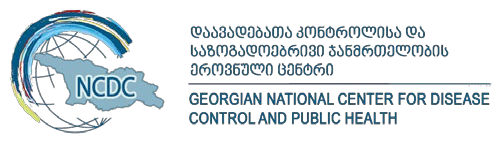 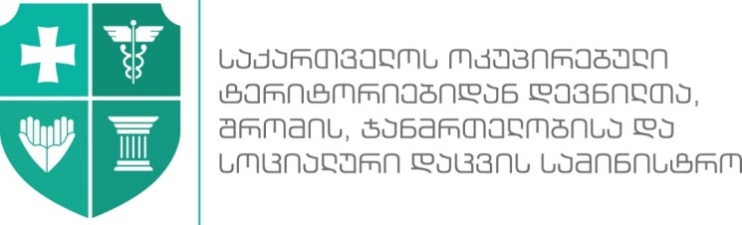 დანართი N8ახალი კორონავირუსით (SARS-CoV-2) გამოწვეულ ინფექციასთან (COVID-19)  დაკავშირებული რეკომენდაციები საერთაშორისო მოგზაურთათვის/ტურისტული კომპანიებისათვის1.  სიფრთხილის ზოგადი ზომები მგზავრთათვის:ყველა პირმა, რომელიც გეგმავს მოგზაურობას, უნდა მოიძიოს ინფორმაცია და მიიღოს საჭირო რჩევები პოტენციურ საფრთხეებთან დაკავშირებით იმ ქვეყნებთან მიმართებით, რომელიც მან აირჩია სამოგზაუროდ. აგრეთვე უნდა მიიღოს ინფორმაცია, თუ როგორ შეამციროს დასნებოვნების რისკი მინიმუმამდე და როგორ დაიცვას თავისი ჯანმრთელობა მოსალოდნელი საფრთხეებისგან.  2.  მოგზაურობასთან დაკავშირებული რისკები:ის ადგილები, სადაც ღამის გასათენებელი/სასტუმრო, ჰიგიენური და სანიტარიული პირობები, აგრეთვე წყლის ხარისხი და სამედიცინო სერვისები არის მაღალი სტანდარტების, შეიცავს ჯანმრთელობის მცირე რისკებს მოგზაურთათვის (როგორც საქმიანი, ასევე, ტურისტული მიზნით). გარდა იმ ადგილებისა, სადაც დაფიქსირდა ახალი კორონავირუსით (COVID-19) დაავადების შემთხვევები.  ხოლო ის ადგილები, სადაც დაბალია ღამის გასათენებელი ადგილების/სასტუმროების ხარისხი, არაა ხელმისაწვდომი სუფთა (კეთილხარისხოვანი) წყალი, და არის არაადეკვატური ჰიგიენური და სანიტარიული პირობები, აგრეთვე სამედიცინო სერვისები, შეიცავენ დასნებოვნების სერიოზულ რისკებს  და უდიდეს საფრთხეებს მოგზაურთა ჯანმრთელობისათვის. კორონავირუსისთვის დამახასიათებელი სიმპტომების დაფიქსირებისას მგზავრებს აუცილებელია ჰქონდეს კონტაქტი სამედიცინო პერსონალთან მგზავრობის წინ, მგზავრობის დროს თუ შემდეგ, და გაუზიაროს თავის მოგზაურობის ისტორია, დროული და ზუსტი დიაგნოსტირების უზრუნველსაყოფად. საზოგადოებრივი ჯანდაცვის სფერომ უნდა უზრუნველყოს მგზავრები ყველა საჭირო ინფორმაციით რესპირატორული ინფექციების ზოგადი რისკების შემცირების თვალსაზრისით. 3.  ზოგადი რჩევები მგზავრებისთვის:ა)მაღალი ტემპერატურის და ხველის შემთხვევაში მოგზაურობისთვის თავის არიდება;ბ) მგზავრობის დროს მაღალი ტემპერატურის, ხველის და სუნთქვის გაძნელების შემთხვევაში  სამედიცინო სამსახურისთვის მიმართვა, რაც შეიძლება ადრე და ექიმისთვის მოგზაურობის ისტორიის გაზიარება;გ) იმ ადამიანებთან ახლო კონტაქტისგან თავის არიდება, რომლებსაც აღენიშნებათ ხველება და სიცხე;დ) ხელის ხშირი დაბანა წყლითა და საპნით, ან  ხელის დასამუშავებელი სპირტის შემცველი ხსნარის გამოყენება; ე) ხელის თვალებთან, პირთან და ცხვირთან შეხებისგან თავის არიდება;ვ) ხველის ან დაცემინების დროს ცხვირის და პირის მოხრილი იდაყვით, ან ქსოვილით/ერთჯერადი ხელსახოცით დაფარვა. შემდეგ ქსოვილის/ერთჯერადი ხელსახოცის გადაგდება  დაუყოვნებლივ და ხელების დაბანა;ზ) დამცავი ნიღბის ტარების შემთხვევაში, იგი უნდა ფარავდეს ცხვირს და პირს;თ) ნიღაბის გაკეთების შემდეგ მასზე შეხებისგან თავის არიდება, გამოყენების შემდეგ ერთჯერადი ნიღბის მოთავსება ნარჩენების პარკში და ხელების  დაბანა წყლითა და საპნით მაშინვე;ი) მხოლოდ, თერმულად კარგად მომზადებული საკვების მიღება;კ) საზოგადოებრივ ადგილებში გადაფურთხებისგან თავის არიდება;ლ) ავადმყოფ ცხოველებთან ახლო კონტაქტისგან თავის არიდება.4. თვითმფრინავში ყოფნისას:ა) პირადი ჰიგიენის წესების მკაცრად დაცვა: ა.ა) კვების წინ ხელის წყლითა და საპნით დაბანა, ან ხელის დასამუშავებელი სპირტის შემცველი ხსნარის გამოყენება.   ა.ბ) ტუალეტით სარგებლობის შემდეგ ხელის წყლითა და საპნით დაბანა, და/ან ხელის დასამუშავებელი სპირტის შემცველი ხსნარის გამოყენება.   ა.გ) იმ ადამიანებთან ახლო კონტაქტისგან თავის არიდება, რომლებსაც აღენიშნებათ ხველება და სიცხე;ა.დ) მგზავრობის დროს სიმპტომების გაჩენის შემთხვევაში, ეკიპაჟისთვის დაუყოვნებლივ შეტყობინება და სამედიცინო მომსახურების მოთხოვნა.5. თუ მოგზაურობიდან ბოლო 2 კვირის განმავლობაში გამოვლინდა მწვავე რესპირატორული ინფექციის სიმპტომები (მაღალი ტემპერატურა, ხველა, სუნთქვის გაძნელება) ა) სამედიცინო მომსახურების მიმწოდებლისთვის დაუყოვნებლივ მიმართვა;ბ) ექიმისთვის მოგზაურობისა და ავადმყოფობის სიმპტომების შესახებ ინფორმაციის მიწოდება;გ) სხვა ადამიანებთან კონტაქტისგან თავის არიდება;დ) ავადმყოფობის პერიოდში მოგზაურობისგან თავის არიდება;ე) ხველის ან დაცემინების დროს ცხვირის და პირის მოხრილი იდაყვით ან ქსოვილით/ერთჯერადი ხელსახოცით დაფარვა. შემდეგ ქსოვილის/ერთჯერადი ხელსახოცის გადაგდება  დაუყოვნებლივ და ხელების დაბანა;ვ) ხელის ხშირი დაბანა წყლითა და საპნით, ან  ხელის დასამუშავებელი სპირტის შემცველი ხსნარის გამოყენება.დამატებითი ინფორმაცია www.moh.gov.ge ცხელი ხაზი: 1505www.ncdc.ge ცხელი ხაზი: 116001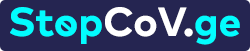 